الجمهورية الجزائرية الديمقراطية الشعبية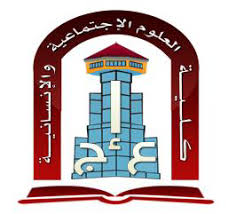 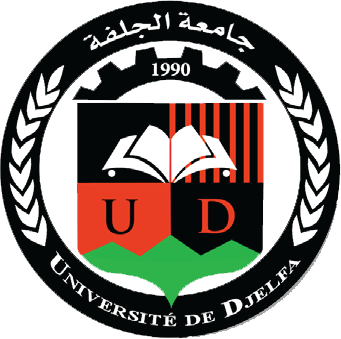 وزارة التعليم العالي والبحث العلميجامعة الجلفةكلية العلوم الإنسانية والاجتماعية                                                                     قســـــــــــــم العلــــــــــــــوم الإنسانيــــــــــــــةالأستاذ: حمادي عامرالبريد الالكتروني: ameur.hamadi@hotmail.frمواضيع السداسي الثاني مقياس مدخل الى وسائل الاعلام و الاتصال (أعمال موجهة TD) طلبة السنة أولى ليسانس ( جذع مشترك)الأفواج المعنية ( 02-04-08-09-10-12)المواضيع: مفهوم الاعلام و الاتصال الجديدأنواع الاتصال و أنماطهنماذج الاعلام و الاتصالوظائف الاعلام و الاتصال في مجتمع المعلوماتالاعلام الالكترونيأدوار الاعلام و الاتصال في الوقت الراهن مع تكنولوجيا الاتصال الحديثةالانترنت الايجابيات و السلبياتالمنافسة بين الاعلام التقليدي و الاعلام الرقميملاحظة: الأعمال تقدم وفق ما تم الاتفاق عليه مسبقا في الحصص الاولى من السداسي الثاني ( قبل العطلة) و لأي استفسار أو طرح انشغال يمكن الاتصال عبر الايميل أعلاه.